Leden 2020 v Netolicích4. 1. 		Tříkrálová sbírka v Netolicích16. 1.		Beseda s fotografem Vladislavem Hoškem
17 hodin	Čína, Sečuán, Tibet, fotoexpedice 2019 v netolickém muzeu20. 1.		Beseda s průvodcem RNDr. Vojtěchem  Žílou 
18 hodin	Transsibiřskou magistrálou z Moskvy do Vladivostoku v Městské knihovně Netolice	Florbalové ligové zápasy - ve Sportovní hale Netolice
 https://www.ceskyflorbal.cz/oddil/tj-netolice-1892
Změna programu vyhrazena!
Muzeum JUDr. O. Kudrny – infocentrum Netolice
tel: 380 421 268, fax: 380 421 290, e-mail: info@netolice.cz, muzeum@netolice.cz www.muzeumnetolice.cz,  www.netolice.cz.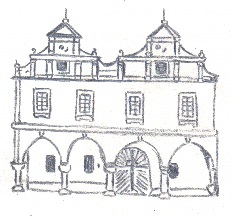 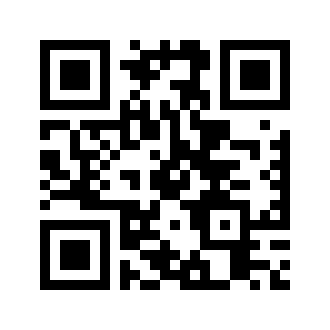 Internetová anketa Kraj mého srdce 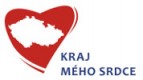 Pro rok 2019 se konal 8. ročník ankety. Čtenáři mohou stále hlasovat do 31. 1. 2020 na webové adrese www.kampocesku.cz/anketa. Anketu pořádá redakce KAM po Česku a veletržní společnost INCHEBA EXPO Praha pod záštitou Asociace krajů ČR. 